ARCHER Image Competition 2016Submission detailsImages should be submitted electronically via email to image@archer.ac.uk as attachments along with this submission form. Please include a caption for the image and a short 150 word abstract describing the image and research behind it. Please ensure that your abstract is written for a general public audience using plain English and avoiding jargon.A maximum of five images per person can be submitted.Images should be a minimum of 5MB and maximum of 25MB and in a digital format a minimum of 300dpi (for example jpg). Winners will be required to submit their winning image in a high-resolution format. If you prefer to submit a smaller image size, please be aware that you will be required to provide a high-resolution image should you win a prize.Please read our terms and conditions before entering.Data protection statementIn accordance with the Data Protection Act 1998, the personal information that you provide on this form will specifically be used for the purpose of administering this form. Analysis of the information will be viewed by ARCHER staff only and your information will not be used for any other purpose without your specific consent, for example in your response to the questions.For further information on how your information is used, how we maintain the security of your information, and your rights to access information we hold on you, please contact image@archer.ac.uk.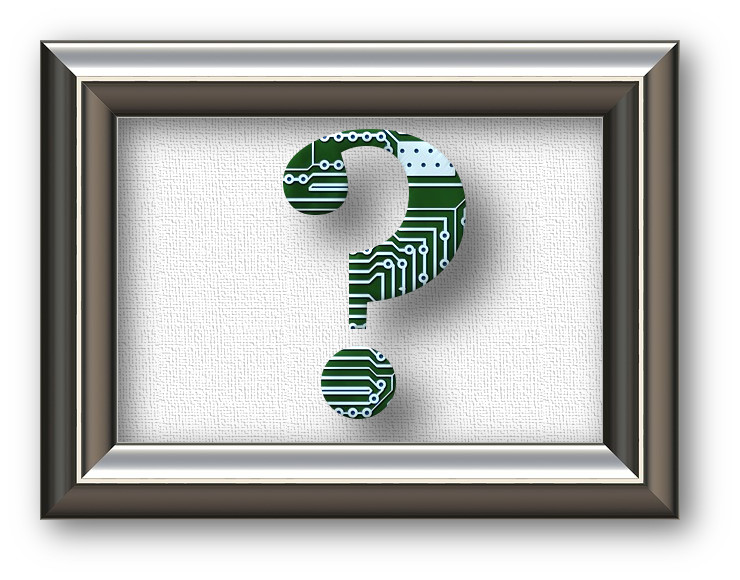 ARCHER Image Competition 2016Submission formAll questions marked with an * (asterix) are compulsory.Title *          		First Name *		Surname *  		Email Address * 	Institution / Dept * 	Postal Address *	Are youResearch staff                  	Post-doctoral student 	Other  				     ARCHER Username * 	 		Image caption *  			Abstract: (Max 150 words) to include what the photograph shows and what the research is about. If your image has been modified (for example photoshop) please also provide details of when and where the image was taken and what camera or equipment was used to take the image. Your abstract must be written in plain English, avoiding jargon. *  
Image filename 		 	In submitting this entry form, I affirm that the above information is complete and correct, that the entries are my own work, and that I have read, understood, accepted and will comply with the terms and conditions of the competition.

I understand that ARCHER CSE Team reserves the right to retain a non-exclusive royalty-free license to reproduce works based on my submission without providing payment for use, or claiming or affecting the copyright of the image which remains with the entrant.  	